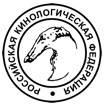 РОССИЙСКАЯ КИНОЛОГИЧЕСКАЯ ФЕДЕРАЦИЯОБЩЕРОССИЙСКАЯ АССОЦИАЦИЯ НЕЗАВИСИМЫХ КИНОЛОГИЧЕСКИХ ОБЩЕСТВЕННЫХ ОБЪЕДИНЕНИЙПРОО КЛУБ СОБАКОВОДОВ "ПРЕСТИЖ"КАТАЛОГМОНОПОРОДНАЯ ВЫСТАВКА ЧИХУАХУА РАНГ КЧККАНДИДАТ В ЧЕМПИОНЫ НАЦИОНАЛЬНОГО КЛУБА ПОРОДЫ28.07.19Россия, Пенза1. Общие положения  Монопородные выставки собак под эгидой НКП в системе РКФ, проводятся в соответствии с требованиями FCI, положением о проведении монопородных выставок РКФ и настоящим Положением.  Сертификатные монопородные выставки проводятся по ходатайству клубов, местных групп, которые являются членами НКП, в соответствии с календарным планом, утвержденным НКП и РКФ. К участию в выставках допускаются собаки, имеющие документы, признаваемые РКФ-FCI. Также, для идентификации, каждая представленная на выставку собака должна иметь клеймо и/или микрочип. Для проведения идентификации собаки с микрочипом, сканер предоставляется владельцем.2. Правила регистрации2.1. При записи на выставку владелец собаки должен предоставить для регистрации:а) ксерокопию родословной или щенячьей карты (для записи только в классы щенков и юниоров). Признаются родословные системы РКФ, стран членов FCI, Американского Кенел Клкба (АКС), Английского кеннел клуба (АК), Канадского Кеннел Клуба (СКС);б) заполненный заявочный лист с указанием фамилии владельца, выставочного класса, адреса владельца, с подписью владельца на заявочном листе;в) для записи собаки в рабочий класс-диплом установленного образца;г) для записи собаки в класс чемпионов необходимо представить диплом любой страны-члена FCI ли диплом чемпиона АКС, АК, СКС, или диплом интернационального чемпиона.2.2. Выставка проводится только с предварительной регистрацией и выпуском каталога всех участников; собаки не внесенные в каталог к участию в выставке не допускаются.3. Выставочные классыКласс бэби – с 3 до 6 месяцев;Класс щенков – с 6 до 9 месяцев;Класс юниоров – с 9 до 18 месяцев (может быть присужден CACJ);Класс промежуточный – с 15 до 24 месяцев (может быть присужден САС);Класс открытый – с 15 месяцев (может быть присужден САС);Класс рабочий – с 15 месяцев (может быть присужден САС);Класс чемпионов – с 15 месяцев (может быть присужден САС);Класс ветеранов – с 8 лет.Датой, определяющий возраст собаки, является дата ее экспонирования на выставке. В случае, если день рождения собаки совпадает с днем, когда она экспонируется, участник может выбрать класс (до закрытия записи), в который регистрировать собаку.4. Титулы и оценкиПо решению НКП  на монопородных выставках возможно судейство и присуждение титулов раздельно по окрасам после утверждения выставочной комиссии и РКФ.  В классе  юниоров, промежуточном, открытом, рабочем, победителей, чемпионов и ветеранов присуждаются следующие оценки:Отлично (excellent) - красная лента, может быть присуждено собаке, очень приближенной к идеалу стандарта породы, которая представлена в отличной кондиции, демонстрирует гармоничный уравновешенный темперамент, собаке высокого класса и отличной подготовки, Ее превосходные характеристики, соответствующие породе, допускают небольшие недостатки, которые можно проигнорировать, но при этом она должна иметь  ярко выраженный половой тип.Очень хорошо (very good) - синяя лента, может быть  присуждено собаке, обладающей типичными признаками породы, хорошо сбалансированными пропорциями и представлена в корректной кондиции. Несколько небольших недостатков, не нарушающих морфологии, допустимы.Хорошо (good) - зеленая лента, присуждается собаке, обладающей основными признаками своей породы, имеющей явно выраженные недостатки.Удовлетворительно (Satisfactory) - желтая лента, должно присуждаться собаке, соответствующей своей породе, имеющей пороки сложения.Дисквалификация (disqualification) - белая лента, должна быть дана собаке, если она сложена в типе, не соответствующем стандарту,  демонстрирует несвойственное породе или агрессивное поведение, является крипторхом, имеет пороки зубной системы или дефекты строения челюстей, обладает нестандартной шерстью или окрасом, включая признаки альбинизма, не свободна от дефектов угрожающих здоровью, имеет дисквалифицирующие пороки.Невозможно отсудить/Без оценки (cannot be judged/without evaluation) это квалификация дается любой собаке. Которая беспрерывно прыгает или рвется из ринга, делая невозможной оценку ее движений и аллюра, или если собака не дает судье себя ощупать, не дает осмотреть зубы и прикус, анатомию и строение, хвост или семенники, или если видны следы операции или лечения. Это же относится к случаю, когда оперативное и медикаментозное вмешательство имеющие своей целью замаскировать погрешности, наказуемые стандартом.В соответствии с требованиями  НКП без оценки могут быть оставлены собаки не прошедшие тестирование или  испытания рабочих качеств. Регламент проверки поведения и тестирования конкретной породы  разрабатывает НКП  и утверждает РКФ.    В классе щенков присуждаются следующие оценки:Очень перспективный (very promising) - красная лента.Перспективный (promising) - синяя лента. Неперспективный (not promising) - зеленая лентаВ ринге по усмотрению судьи могут присуждаться следующие титулы и выдаваться сертификаты:CW – победитель класса, присваивается первой собаке в классе, получившей высшую оценку. Победитель класса автоматический получает титул КЧК или ЮКЧК на выставках ранка ЧК, ПК, а на выставке ранга КЧК участвует в сравнение на КЧК.СС - сертификат соответствияЮСС - сертификат соответствия в классе юниоровЮ.КЧК - кандидат в юные чемпионы НКПКЧК – кандидат в чемпионы НКПЮ.ПК- юный победитель НКППК - победитель НКПЮ.ЧК - юный чемпион НКПЧК - чемпион НКПЛК – лучший кобель породы, выбирается сравнением победителей классов промежуточного, открытого, рабочего, победителей, чемпионов, чемпионов НКП.ЛС – лучшая сука породы выбирается, аналогично выбору ЛК.BOB (Best of Breed) - ЛПП - лучший представитель породы выбирается сравнением лучшего кобеля породы, лучшей суки породы, лучшего кобеля юниора, лучшей суки юниора, лучшего кобеля ветерана и лучшей суки ветерана.BOS (Best of Opposite Sex) – лучший представитель противоположного пола в породе выбирается сравнением собак противоположного пола, оставшихся после выбора BOB/ЛПП.BEST BABY – лучший бэби породы выбирается при сравнении кобеля и суки победителей класса бэби.   BEST PUPPY – лучший щенок породы выбирается при сравнении кобеля и суки победителей класса щенков.   BEST JUNIOR – лучший юниор породы выбирается при сравнении кобеля и суки победителей класса юниоров ЮКЧК.BEST VETERAN – лучший ветеран породы выбирается при сравнении кобеля и суки победителей класса ветеранов.5. Племенные конкурсы Во всех конкурсах могут участвовать лишь собаки внесенные в каталог, заранее записанные на конкурс, экспонировавшиеся на выставке и получившие оценку не ниже «очень хорошо».6. Особые условия 6.1Собаки склонные к агрессии должны находиться на территории выставки в намордниках и на коротких поводках.6.2Запрещается оставлять собак без присмотра, в том числе привязанными к выставочному оборудования.6.3Собаки, прибывающие на выставку, должны быть хорошо выгуляны. За загрязнение экскрементами выставочных площадей и ринговых покрытий взимается штраф в размере 100 руб.6.4Если выставочная подготовка собаки требует дополнительной стрижки или расчесывания перед началом экспертизы, владелец обязан всю настриженную или вычесанную шерсть убрать самостоятельно. За нарушение данного условия взимается штраф в размере 200 руб.6.5В случае порчи выставочного оборудования виновный обязан возместить его стоимость.6.6Если собака зарегистрирована на выставку и занесена в каталог, участник обязан оплатить выставочный взнос в полном объеме, независимо от того, экспонировалась эта собака или нет.6.7За жестокое обращение с собакой, не этичное поведение, спровоцированные драки собак на территории выставки, а также за невыполнение п.п. 6.1., 6.2, 6.3, 6.4, 6.5, 6.6 данного Регламента – по заявлению эксперта, ринговой бригады или членов выставкома – выставочная комиссия РКФ может принять решение о дисквалификации владельца собаки сроком от 1 до 3 лет со всех выставок РКФ и FCI.  СПИСОК ПОРОД — 28.07.19 «МОНОПОРОДНАЯ ВЫСТАВКА ЧИХУАХУА РАНГ КЧК»Родина Инесса / Rodina Inessa9 группа FCIFCI 218 - ЧИХУАХУА ГЛАДКОШЕРСТНЫЙ (Мексика)  / CHIHUAHUA SMOOTH-HAIRED (Mexico) Судья: Родина Инесса / Rodina Inessa (количество собак 5, номера 1 - 5)Кобели / MalesКласс Щенков / Puppy classКласс Открытый / Open classКласс Чемпионов НКП / Champion NKP classСуки / FemalesКласс Юниоров / Junior classКласс Чемпионов / Champion classFCI 218 - ЧИХУАХУА ДЛИННОШЁРСТНЫЙ (Мексика)  / CHIHUAHUA LONG-HAIRED (Mexico) Судья: Родина Инесса / Rodina Inessa (количество собак 10, номера 6 - 15)Кобели / MalesКласс Щенков / Puppy classКласс Юниоров / Junior classКласс Открытый / Open classСуки / FemalesКласс Щенков / Puppy classКласс Юниоров / Junior classКласс Промежуточный / Intermediate classКласс Открытый / Open classКласс Чемпионов / Champion classКласс Чемпионов НКП / Champion NKP classКод FCIПородаBreedКол-воAmountНомераNumbers9 группа FCI9 группа FCI9 группа FCI9 группа FCI218ЧИХУАХУА ГЛАДКОШЕРСТНЫЙ / CHIHUAHUA SMOOTH-HAIRED51 - 5218ЧИХУАХУА ДЛИННОШЁРСТНЫЙ / CHIHUAHUA LONG-HAIRED106 - 15Ринг / Ring не выбран28 июля / 28 JulyРинг / Ring не выбран28 июля / 28 July14:40Чихуахуа гладкошерстный (Мексика) / Chihuahua Smooth-haired (Mexico) (5)Чихуахуа длинношёрстный (Мексика) / Chihuahua Long-haired (Mexico) (10)1ФАСТЕР ВИНД МАЖОР БЕСТ, метрика, Клеймо: LVK 2008, Дата рожд.: 05.11.18, Окрас: рыж-соб, PLAMENNY POTSELUY OT SVETLANY × ЭТАЛОН РАДОСТИ ЛАДА, Зав.: Забненкова Т., Вл.: Самсонова Е.Г., Россия, г. СаранскВЕС: 2000Оценка и титулы:Очень перспективныйBIS puppy IICW, ЛЩ, ЛКЩ2GOLDEN NEST AMADEUS MOZART, RKF 4652786, Микрочип: 941000018190468, Дата рожд.: 02.12.15, Окрас: Палевый, MISTY MEADOWS HOT CHOCOLATE × MISTY MEADOWS JINGLE DAHLI, Зав.: Grigoryan N, Вл.: Скворцова К., Россия, г. Нижний НовгородВЕС: 2700Оценка и титулы:Очень хорошо3PLAMENNY POTSELUY OT SVETLANY, 4174157, Клеймо: LFA 913, Дата рожд.: 12.01.15, Окрас: fawn, I'M A LITTLE RASCAL DES CHIBIYNE'S KYIS × FILLYDIE DES PYRAMIDES DE CHOLULA, Зав.: Шевелева С., Вл.: Забненкова Т., Россия, г. СаранскВЕС: 2800Оценка и титулы:ОтличноBISCW, КЧК, BOB/ЛПП, ЛК4VICTORY ALL OWNER OF FORTUNE, метрика, Клеймо: YYY 5348, Дата рожд.: 18.10.18, Окрас: Триколор, IMPERIAL LUXURY SOLDIER REDBULL × IMPERIAL LUXURY HEAVENLY MUSIC, Зав.: Скворцова К., Вл.: Скворцова К., Россия, г. Нижний НовгородВЕС: 2900Оценка и титулы:ОтличноBIS junior IICW, ЮКЧК, BOS/ЛППп, ЛЮ5СТЭФАНИЯ СЭЙМУР В'СТИЛЕ ОЛЕАНЫ, РКФ 4728454, Клеймо: DBV 1150, Дата рожд.: 03.11.16, Окрас: БЕЛ-СОБ, ХЕНАСИ ХО ИЗ ТВОЕЙ МЕЧТЫ × ТРИШОЛЬ ЭСТЕЙТ ВИОЛЕТ СТЕФАНИЯ, Зав.: Богданова Н., Вл.: Лукьянова Э.Р., Россия, г. ПензаВЕС: 2900Оценка и титулы:Отлично6ЭРН ИНГЕМУНД, метрика, Клеймо: TUA 379, Дата рожд.: 27.01.19, Окрас: ЧЁРНО-ПОДП., IMPERIAL LUXURY RING RING × КАПРИЗ МОН А МИ, Зав.: Балашова А., Вл.: Балашова А., Россия, г. ПензаВЕС: 1300Оценка и титулы:Очень перспективныйCW7FLEUR DE ROSE KEEP THE BEST, RKF 5471613, Клеймо: PME 1493, Дата рожд.: 25.10.18, Окрас: Крем, MOONLIGHTFIRE SNOW FIRE × FLEUR DE ROSE NEW STORY, Зав.: Vorobyeva L., Вл.: Скворцова К., Россия, г. Нижний НовгородВЕС: 2300Оценка и титулы:ОтличноBIS junior, BIS IICW, ЮКЧК, BOB/ЛПП, ЛЮ8М.С.ФАИР ФОРТУНЕ ТАЙМ ОФ МЭДЖИК, РКФ 5073556, Клеймо: MCF 57, Дата рожд.: 06.06.17, Окрас: Рыж-собол, М.С ФАИР ФОРТУНЕ МЭДЖИК ВОРД × М.С ФАИР ФОРТУНЕ КЛОНДАЙК ДИ, Зав.: МОСКОВЕНКО С., Вл.: Скворцова К. / Ефименко Ю, Россия, г. Нижний НовгородВЕС: 1600Оценка и титулы:ОтличноCW, КЧК, ЛК9ТИ АММИРО ДИАМОНД ПРИНЦЕСС РАФФАЭЛЛА, метрика, Клеймо: TIH 22, Дата рожд.: 05.11.18, Окрас: КРЕМ., MICROSCHIHUAS DRIVE TO THE FUTURE × SENS D’ELEN ORCHID QUEEN OF HEARTS, Зав.: Юркова Н., Вл.: Юркова Н., Россия, г. ПензаВЕС: 2600Оценка и титулы:Очень перспективныйBIS puppyCW, ЛЩ10ТИ АММИРО ДОМИНИКА ДАНСИНГ КВИН, метрика, Клеймо: TIH 23, Дата рожд.: 05.11.18, Окрас: Ч-П С БЕЛ., MICROSCHIHUAS DRIVE TO THE FUTURE × SENS D’ELEN ORCHID QUEEN OF HEARTS, Зав.: Юркова Н., Вл.: Юркова Н., Россия, г. ПензаВЕС: 2400Оценка и титулы:Очень перспективный11ТИ АММИРО ГАЛАКСИ СТАР, 5340662, Клеймо: TIH 18, Дата рожд.: 13.05.18, Окрас: бело-рыжий соболь, БЕЛИССИМО БРАВО ИНКАНТО × TI AMMIRO BAMBINA, Зав.: Юркова Н., Вл.: Юркова Н., Россия, г. ПензаВЕС: 2300Оценка и титулы:ОтличноCW, ЮКЧК12ДЕЗИ ДЕЛАЙТ ЮНА ЗОЛОТАЯ КОКЕТКА В ГОЛУБОМ, 5220480, Клеймо: DVA 5151, Дата рожд.: 18.10.17, Окрас: ГОЛУБ-ПАЛ С БЕЛ, IMPERIAL LUXURY WITH LOVE × ДЕЗИ ДЕЛАЙТ КЬЯРА, Зав.: Карягина М.Н., Вл.: Карягина М.Н., Россия, г. ПензаВЕС: 2400Оценка и титулы:ОтличноCW, СС13A'SOLAR WAY MARIE DE BURBON, RKF 4783539, Клеймо: PRH 205, Дата рожд.: 30.11.16, Окрас: chokolate & white, ДАЙМОНД БЛЕК × A'SOLAR WAY BAKKARA SALSA DEL'RIO, Зав.: Яшкова О.А., Вл.: Базарнова Т., Россия, г. ПензаВЕС: 1800Оценка и титулы:ОтличноCW, СС14TI AMMIRO BAMBINA, RKF 4650900, Клеймо: TIH 8, Дата рожд.: 24.07.16, Окрас: триколор, I'M A LITTLE RASCAL DES CHIBOUNES KYIS × ENIGMA FOR YOU, Зав.: Юркова Н., Вл.: Юркова Н., Россия, г. ПензаВЕС: 2400Оценка и титулы:ОтличноCW, КЧК, BOS/ЛППп, ЛС15A'SOLAR WAY BAKKARA SALSA DEL'RIO, RKF 3976594, Клеймо: PRH 4, Дата рожд.: 12.05.14, Окрас: red & white, SOFIRA ALKAZAR DE SANT AL CHOKO × FLER DE LIZ BAYA LAS BANDERAS, Зав.: Яшкова О.А., Вл.: Базарнова Т., Россия, г. ПензаВЕС: 2500Оценка и титулы:ОтличноCW, СС